«В гости к кубанским виноделам»Анапа - винодельня  «Nesterov winery» - Геленджик - Абрау-Дюрсо – Азовское море - "Кубань вино"1 деньСамостоятельный трансфер и заселение в отель (центр Анапы). Свободное время. Ужин в отелеПо желанию (за доп. плату) – экскурсия и посещение винодельни «Nesterov winery» п. Семигорский (при наборе не менее 6 человек)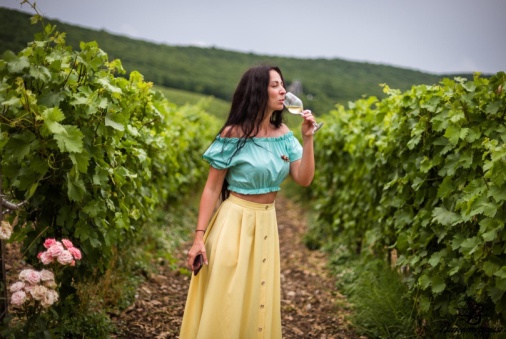 «Винотеррия» – это агро-туристический комплекс в Краснодарском крае, включающий в себя  ресторан Черноморской кухни, мини-гостиницу и семейную винодельню Nesterov winery. Это место, где можно спокойно посидеть, наслаждаясь удивительным видом на виноградники. Или весело и культурно провести вечер в компании друзей и близких, а также устроить романтический ужин для своих любимых. Вы можете насладиться не только вкусными блюдами, но и отведать российские вина, произведенные преимущественно в терруаре "Семигорье".  Программа «Нотки прованса» - дуэт вина (5 вин) и ремесленных сыров + экскурсия на винодельню Nesterov winery и прогулка по виноградникам 2 деньЗавтрак в отеле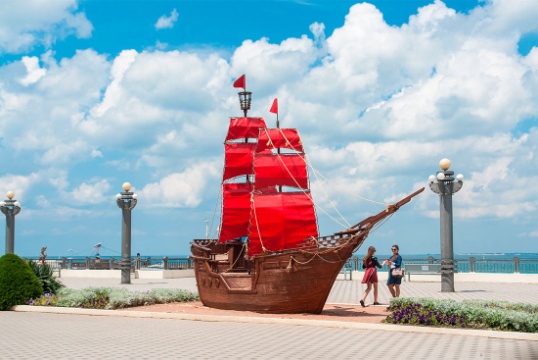 10:00 Обзорная пешеходная экскурсия по Анапе. Кажущаяся знакомой Анапа — скрывает очень много интересных фактов о себе,  некоторые могут раскрыться перед нами раньше, некоторые позже, а некоторые не раскроются никогда. Тем не менее знакомство с городом, в котором мы живем и работаем, мы считаем актуальной задачей и для местных жителей и отдыхающих. А с помощью экскурсии эту задачу можно выполнить максимально эффективно. 11:00 Осмотр гостиниц в г. Анапа14:00 Обед (самостоятельно. за доп. плату) 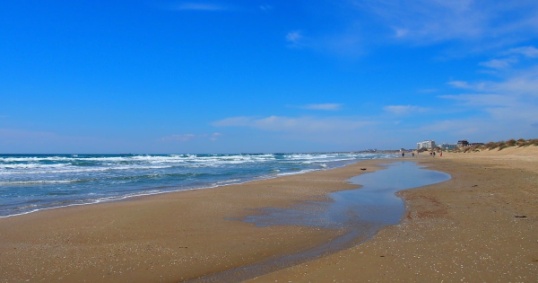 15:00 Осмотр гостиниц в Джемете и Витязево18:00 Возвращение в отель. Ужин в отеле 3 день Завтрак в отелеТрансфер в г. ГеленджикОсмотр гостиницОбед (самостоятельно. за доп. плату)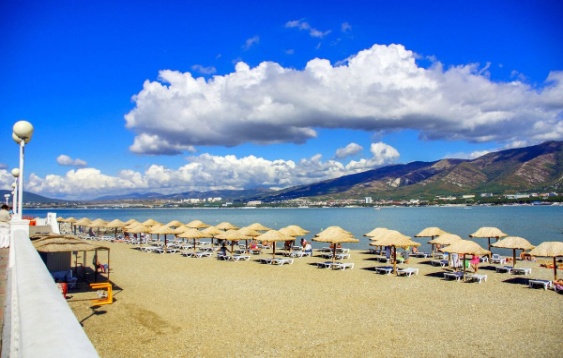 Трансфер в Абрау – Дюрсо.Посещение исторического комплекса «Абрау – Дюрсо». Экскурсия в составе сборной группы (для желающих, при наборе не менее 6 человек, за доп. плату, с дегустацией)Именно здесь Вы станете  свидетелем  процесса рождения шампанского и узнаете, что же означают таинственные французские слова: «Кюве», «Ремюаж», «Дегоржаж», и в чем отличие классического способа производства от Charmat, познакомитесь с современным производством.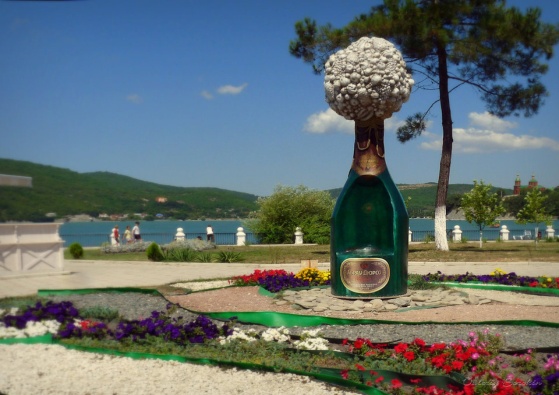  Шоу фонтанов на озере Абрау Возвращение в Анапу. Ужин в отеле4 деньЗавтрак в отелеТрансфер в ст. ГолубицкоеОсмотр отелей и набережнойТрансфер до п. Пересыпь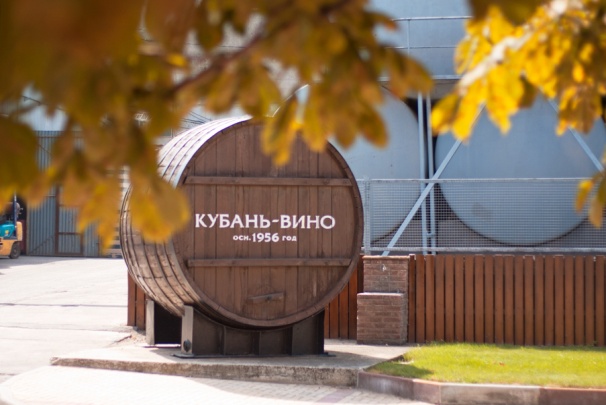 Обед (самостоятельно. за доп. плату)Трансфер в ст. Старотитаровская. Свободное время либо экскурсия на винодельню «Кубань-вино» (при наборе не менее 6 человек) с дегустациейЭкскурсия по  Центру классического виноделия «Кубань-Вино»Посетив Центр классического виноделия «Кубань-Вино», Вы погрузитесь в историю винодельни с 1956 года, ознакомитесь с процессами создания и производства тихих и игристых вин: от базовых до коллекционных, своими глазами увидите винный погреб, зал выдержки в бочках и винотеку.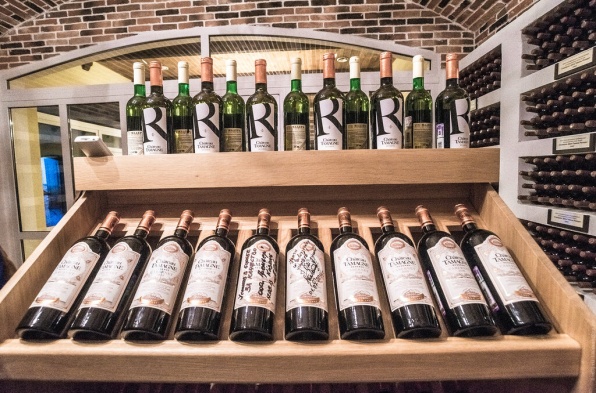 В винном погребе находятся бочки из французского, американского, кавказского дуба и акации, в них созревают наши лучшие вина. В 2020 году была произведена реконструкция подвала, построенного еще в 1956 году, в подземную галерею площадью около 3000 м², где размещены установки ремюажа, линии дегоржажа и обитель почти 1,5 млн. бутылок классического вина.Программа включает в себя экскурсию по предприятию, обучение гостей основам дегустации на примере тихих и игристых вин премиального сегмента.  Возвращение в Анапу. Ужин в отеле5 деньЗавтрак в отеле. Свободное времяСамостоятельный трансфер в аэропорт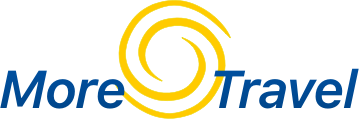 г. Екатеринбургул. К.Маркса, 20-ател./факс +7 (343) 3787-333www.moretravel.rue-mail: rus@moretravel.ruВ СТОИМОСТЬ ВХОДИТ: -  Авиаперелет Екатеринбург-Анапа-Екатеринбург (для тура с авиа)-  трансфер аэропорт-отель-аэропорт (для тура с авиа  под рейсы   U6 201 прибытие в 08:15 /  U6 202 отправление в 17:20) ; - размещение в 2-местных номерах «стандарт» в гостинице/ центр Анапы- завтраки, ужины (по программе);- обзорная экскурсия в Анапе; - транспортное обслуживание;- сопровождение представителем компании.ДОПОЛНИТЕЛЬНО ОПЛАЧИВАЕТСЯ: - билеты ж/д, авиа ( для тура без авиа);- трансфер аэропорт-отель-аэропорт (для тура без авиа);- экскурсионный пакет «В гости к Кубанским виноделам»: посещение винодельни «Nesterov winery» п. Семигорский с дегустацией, завода «Абрау Дюрсов составе сборной группы + дегустация вин, центра виноделия «Кубань-вино» с дегустацией (при наборе группы не менее 6 человек), включая транспортные услуги – цена     4 500  руб./чел. - обеды- личные расходы.